Сумська міська радаVІІ СКЛИКАННЯ LX (позачергова) СЕСІЯРІШЕННЯвід 30 серпня 2019 року № 5546-МРм. СумиУ зв’язку зі звільненням 27.08.2019 Волошиної О.М. із займаної посади, відповідно до статті 10 Закону України «Про службу в органах місцевого самоврядування», керуючись статтею 25 Закону України «Про місцеве самоврядування в Україні», Сумська міська радаВИРІШИЛА:Визнати рішення Сумської міської ради від 29 березня 2017 року № 1851-МР «Про затвердження  Волошиної О.М. заступником Сумського міського голови» таким, що втратило чинність. Установити, що дане рішення набирає чинності з моменту прийняття, та застосовується з 27.08.2019.Сумський міський голова						О.М. ЛисенкоВиконавець: Антоненко  А.Г.______________          (підпис)Рішення Сумської міської ради «Про визнання рішення Сумської міської ради від 29 березня 2017 року № 1851-МР «Про затвердження  Волошиної О.М. заступником Сумського міського голови» таким, що втратило чинність» доопрацьовано і вичитано, текст відповідає оригіналу прийнятого рішення та вимогам статей 6-9 Закону України «Про доступ до публічної інформації» та Закону України «Про захист персональних даних».Проект рішення Сумської міської ради «Про визнання рішення Сумської міської ради від 29 березня 2017 року № 1851-МР «Про затвердження  Волошиної О.М. заступником Сумського міського голови» таким, що втратило чинність» був завізований:Начальник відділу  організаційно-кадрової роботи					А.Г.АнтоненкоНачальник правового управління					О.В. ЧайченкоСекретар міської ради							А.В.БарановПроект рішення підготовлений з урахуванням вимог Закону України «Про доступ до публічної інформації» та Закону України «Про захист персональних даних».						__________________ А.Г. Антоненко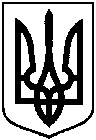 Про визнання рішення Сумської міської ради від 29 березня 2017 року № 1851-МР «Про затвердження  Волошиної О.М. заступником Сумського міського голови» таким, що втратило чинність